П Р И К А З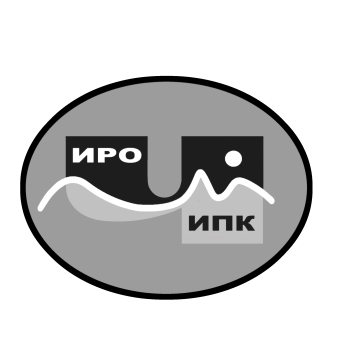 Об отчислении с обучения в заочной форме с использованием дистанционных образовательных технологий по дополнительной профессиональной программе (программе повышения квалификации) «Организация краеведческой деятельности детей в учебно-воспитательном процессе»В соответствии с Положением об итоговой аттестации обучающихся по дополнительным профессиональным программам (программам повышения квалификации) в государственном автономном учреждении дополнительного профессионального образования Чукотского автономного округа «Чукотский институт развития образования и повышения квалификации», на основании протокола аттестационной комиссии ГАУ ДПО ЧИРОиПК № 35 от 22.04.2024 г.ПРИКАЗЫВАЮ:Считать отчисленными с обучения по дополнительной профессиональной программе (программе повышения квалификации) «Организация краеведческой деятельности детей в учебно-воспитательном процессе» в связи с освоением учебного плана и успешным прохождением итоговой аттестации обучающихся согласно приложению № 1 к настоящему приказу.Считать отчисленными с обучения в заочной форме с использованием дистанционных образовательных технологий по дополнительной профессиональной программе (программе повышения квалификации) «Организация краеведческой деятельности детей в учебно-воспитательном процессе» в связи с невыполнением учебного плана по различным причинам обучающихся согласно приложению № 2 к настоящему приказу.Выдать обучающимся, освоившим учебный план и успешно прошедшим итоговую аттестацию, удостоверения установленного образца о повышении квалификации согласно ведомости выдачи удостоверений о повышении квалификации (приложение № 3 к настоящему приказу).Куратору учебной группы Тнескиной Маргарите Николаевне, заведующему центром этнокультурного образования в срок до 25.04.2024 г. предоставить в центр непрерывного повышения профессионального мастерства обязательные сведения о документах о квалификации, выданных обучившимся по дополнительной профессиональной программе (программе повышения квалификации) «Организация краеведческой деятельности детей в учебно-воспитательном процессе», для размещения в Федеральном реестре сведений о документах об образовании и (или) о квалификации, документах об обучении.Бухгалтерии государственного автономного учреждения дополнительного профессионального образования Чукотского автономного округа «Чукотский институт развития образования и повышения квалификации» (Н.В. Свищёва) произвести оплату услуг преподавателей из средств субсидии, выделенной учреждению на финансовое обеспечение государственного задания в 2024 году, предусмотренных на оплату прочих услуг, согласно смете расходов (приложение № 4 к настоящему приказу), договоров об оказании возмездных услуг и табелю учета рабочего времени согласно приложению № 5 к настоящему приказу.Контроль за исполнением настоящего приказа оставляю за собой.Председатель комиссии:                               	 В.В. Синкевич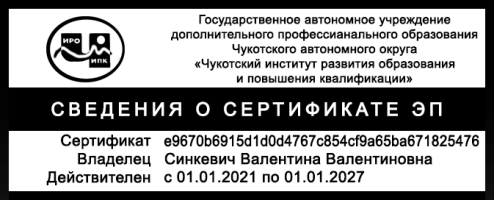 С приказом ознакомлены:___________ /_____________________/___________ /_____________________/Приложение № 1к приказу № 01-03/76от 22 апреля 2024 г.СПИСОК ОБУЧАЮЩИХСЯ, успешно освоивших дополнительную профессиональную программу (программу повышения квалификации) «Организация краеведческой деятельности детей в учебно-воспитательном процессе» в форме заочного обучения с использованием дистанционных образовательных технологий и прошедших итоговую аттестациюПриложение № 2к приказу № 01-03/76от 22 апреля 2024 г.СПИСОК ОБУЧАЮЩИХСЯ,отчисленных с обучения в заочной форме с использованием дистанционных образовательных технологий по дополнительной профессиональной программе (программе повышения квалификации) «Организация краеведческой деятельности детей в учебно-воспитательном процессе»в связи с невыполнением учебного плана по различным причинам22 апреля 2024 года                                                                                                       № 01-03/76г. Анадырь№п/пФИОМесто работыДолжностьДесятова Наталья ВикторовнаМБДОУ «Детский сад «Оленёнок» с. Тавайваам» Воспитатель ДОКасенкова Наталья ВладимировнаМБДОУ «Детский сад «Оленёнок» с. Тавайваам» Воспитатель ДОКиле Вера ЛеонидовнаМБОУ «ШИ СОШ с. Уэлен»Учитель внеурочной деятельностиКуулар Аянмаа МихайловнаМБОУ «ЦО  с. Анюйск» Учитель начальных классовЛевыкина Елена АлександровнаМАОУ «СОШ г. Билибино»Учитель начальных классовМишкин Тимур ВячеславовичМБОУ «ШИ ООО с. Нунлигран»Учитель истории и обществознанияСанакоева Инна СергеевнаМБОУ «ЦО с. Канчалан»Воспитатель интернатаТынано Елена ЮрьевнаМБОУ  «СОШ с. Лорино»Учитель истории и обществознанияЧуб Татьяна ИсааковнаМБОУ «ШИ СОШ п. Провидения»Учитель биологии№п/пФИОМесто работы ДолжностьПричина отчисленияКарпухина Ольга ВикторовнаМБОУ «ШИ ООО с.  Нунлигран»Воспитатель ДОНеудовлетворительное прохождение итоговой аттестацииРанаквургина Евгения СергеевнаМБОУ «ЦО с. Канчалан»Педагог-дефектологНеудовлетворительное прохождение итоговой аттестации